10.3.21LO: To make numbers in different waysOn World Book Day, we read a brilliant story all about feet! This helped us to explore how different numbers can be made. 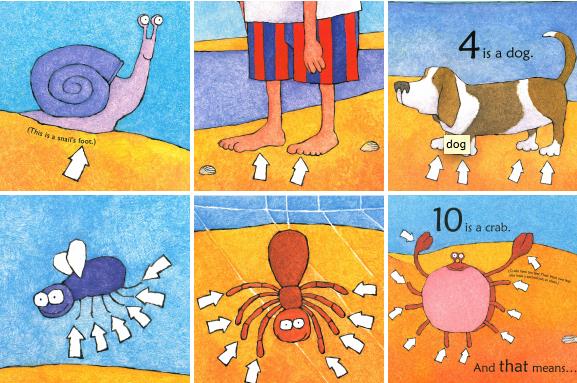 1 is a snail.2 is a person.4 is a dog.6 is an insect.8 is a spider.10 is a crab.Numbera)b)